The Correspondence Group on the ITU-R Strategic Plan will examine those parts of the Strategic Plan relating to the ITU-R, as contained in the Annex to Resolution  71 (Rev. Guadalajara 2010), with a view to review and clarify, as appropriate:the strategic objectives of the ITU-Rthe respective roles of the BR and other bodies of the ITU-Rthe ITU-R activities, their inputs and outputsthe links between the objectives and the strategic goals of the ITU-R and those of the ITUThe group shall be composed of members from the membership and the BR.The group shall normally meet by correspondence/remote participation and shall report to the RAG at its 2012 meeting.The Convenor of the correspondence group is [TBD]_______________Radiocommunication Advisory Group
Geneva, 8-10 June 2011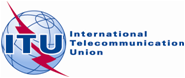 Document RAG11-1/TEMP/5-EDocument RAG11-1/TEMP/5-E10 June 2011English onlyChairman, RAGDraft Terms of reference of the Correspondence Group 
on THE ITU-R STRATEGIC PLAN